République Islamique de MauritanieHonneur –Fraternité –Justice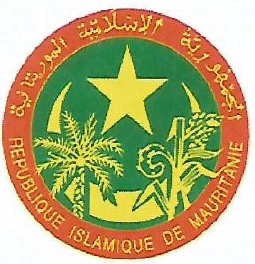 MINISTERE DU PETROLE, DES MINES ET DE L’ENERGIE-------------------SOCIETE MAURITANIENNE D’ELECTRICITE (SOMELEC)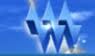 -------------------Appel à manifestation d’intérêt N°03/CAE/2021 pour le recrutement d’un consultant firme chargé de la réalisation des études, de l’élaboration des documents d’appel à candidature, du contrôle et de la supervision des travaux de réalisation pour le projet de renforcement des infrastructures électriques de villes de l’intérieur du pays.-------------------La SOMELEC a obtenu dans le cadre du budget de l’état mauritanien des fonds, afin de financer le projet de renforcement des infrastructures électriques, et a l’intention d’utiliser une partie de ces fonds pour effectuer des paiements autorisés au titre du Marché pour lequel le présent Appel à Manifestation d’Intérêts (AMI) est émis.Les services du Consultant, dont la durée est estimée à 20 mois, comprennent :Phase I : Etat des lieux, études de réhabilitation et d’extension et assistance à la sélection des prestataires :Evaluer l’état actuel de toutes les infrastructures électriques installées dans la zone du projet y compris les centrales électriques (thermiques, solaires photovoltaïques, hybrides thermique/solaire PV avec ou sans stockage de l’énergie en batteries, etc…) avec leurs postes électriques d’évacuation de l’énergie produite, les réseaux de distribution de moyenne et de basse tension, les postes HTA/BT et les réseaux d’éclairage public ;Etablir les études, notes de calculs, plans, spécifications et toute la documentation technique nécessaire pour le renforcement et/ou extension des capacités des centrales électriques ainsi que la remise à niveau de leurs postes d’évacuation ; Etablir les études, notes de calculs, plans, spécifications et toute la documentation technique nécessaires à :La répartition et la distribution HTA adéquates de l’énergie électrique produite par les centrales électriques en vue de son transit optimal vers les consommateurs. Ceci comprend, à titre non limitatif, la réhabilitation, le renforcement et/ou la création de nouveaux départs HTA à partir des centrales ;L’injection des postes de transformations nécessaires à la desserte optimale des zones concernées et la remise en état des sous-stations HTA/BT existantes ;La réhabilitation, la densification et l’extension des réseaux de distribution BT et d’éclairage public ;Rédiger les documents d’appels à candidature (DAO, DP, TdRs, cahiers de charge, etc ….) ;Participer à l’évaluation technique et financière des offres et propositions reçues.Phase II :Contrôle et supervision des travaux de réalisationCe volet porte sur l’accompagnement de la SOMELEC dans la mise en œuvre intégrale du projet.Il comprend, à titre non limitatif, :L’établissement des documents nécessaires aux appels à candidature (Appels d’offres, Consultations, cahier de charge, Termes de références, ect…) pour les travaux de génie civil, électromécanique, électriques portant sur les centrales, les réseaux HTA et BT et l’éclairage public ;L’assistance de la SOMELEC dans le processus de passation des marchés (évaluations techniques et financières des offres reçues, notamment) ;Contrôle des travaux afin de s’assurer de leur conformité par rapport aux prévisions et aux études d’exécutions qu’il aura validé ;Vérification des attachements et certification des décomptes et des factures des entreprises ;Rédaction des rapports périodiques relatifs à la réalisation des travaux et au respect des dispositions contractuelles;Supervision des réceptions provisoire et finale puis rédaction des rapports et documents y afférent.Par le présent avis, la Société Mauritanienne d’Electricité (SOMELEC), société de droit public mauritanien, sise 47, Avenue de l’Indépendance à Nouakchott, République Islamique de Mauritanie, agissant en tant que Maître d’Ouvrage délégué invite les consultants ou groupements de consultants ayant une réputation internationale ou régionales et possédant l’expérience requise en matière de réalisation des études techniques, des missions d’assistance technique, des missions de contrôle et de surveillance des travaux de construction des centrales thermiques, solaires, hydrides, réalisation de réseaux  de distribution HTA et BT, des postes HTA/BT , éclairage public et branchements électriques à présenter leur candidature pour la réalisation des prestations décrites au point 2.Les références minimales requises pour la préqualification sont les suivantes :Références techniquesRéférences générales : avoir réalisé avec succès, au cours des dix dernières années, au moins trois contrats d’études et l’élaboration DAO dans le domaine de la construction et/ou de la réhabilitation des infrastructures électriques, d’une valeur nominale unitaire d’au moins d’au moins trois cent mille Euros (300 000 Euros).Références spécifiques : Avoir réalisé avec succès, au cours des cinq dernières années, au moins deux contrats d’études et l’élaboration DAO ou documents similaires: dont l’un portant sur la construction ou la réhabilitation d’une centrale thermique diesel d’une puissance installée minimale de 500 kVA. Une expérience relative au groupes semi rapide sera atout important ;et l’autre concernant la construction ou la réhabilitation d’une centrale hybride (SPV/thermique diesel).Avoir réalisé avec succès, au cours des cinq dernières années, au moins deux contrats portant sur des études de construction et/ou de réhabilitation de postes sources HTA, de transformation HTA/BT, de réseaux de distribution HTA et BT et d’éclairage public ainsi que l’élaboration de DAO ou de documents similaires. Le niveau de tension minimale en HTA sera de 15kV.Les candidats intéressés devront transmettre à l’adresse indiquée au point 7 ci-après, leurs dossiers de candidature qui doivent comprendre les éléments suivants :Une lettre de candidature, signée du responsable légal du Consultant ou du mandataire commun du groupement de Consultants et indiquant les coordonnées (adresse postale, téléphone, fax, adresse email) et la ou les nationalités des Candidats. En cas de groupement, la nationalité du mandataire  du groupement sera considérée comme étant celle du groupement. En cas de groupement, le dossier de candidature doit comprendre un Accord de groupement qui montre que tous les membres le constituant seront solidairement responsables pour l’exécution de la totalité du Marché conformément à ses termes. En cas de groupement solidaire, les références de ses membres seront consolidées.Les qualifications techniques, l’expérience en rapport avec les prestations demandées et les références concernant des marchés analogues exécutés par le candidat. Ces références, obligatoirement étayées par des attestations des bénéficiaires, doivent notamment porter sur l’expérience générale, l’expérience spécifique et toute autre référence pertinente qui démontrent que le candidat possède les capacités techniques pour exécuter les prestations requises avec indication de la nature et description sommaire du projet supervisé, du bénéficiaire (adresse et contacts téléphonique et mail), de sa période de réalisation, du coût des prestations confiées au candidat (préciser le volume incombant au candidat dans le cas d’un Groupement)  ;Les Dossiers de candidatures seront évalués sur la base des références spécifiques pertinentes présentées par chaque candidat. Les candidats seront classés de manière décroissante en fonction de la note obtenue.La SOMELEC dressera une liste restreinte de  six candidats, présélectionnés sur la base  du classement précité. La Demande de Proposition (DP) sera adressée à ladite liste restreinte. Les dossiers de candidature, rédigés en langue française (seules les pièces constitutives du dossier de candidature libellées en français ou accompagnées de leur traduction conforme dans cette langue –faite par un traducteur agréé- seront prises en compte pour l’évaluation) et établis en quatre exemplaires dont un original, doivent être adressés par courrier ou déposées au plus tard le 19/07/2021 à 12h00 TU à l’adresse suivante :Madame la Conseillère chargée de la Cellule des marchés de la SOMELEC 47, Avenue de l’IndépendanceBP 355 NouakchottRépublique Islamique de MauritanieEt porter la mention :« Appel à manifestation d’intérêt n° 03/CAE/2021 pour le recrutement d’un consultant firme chargé de la réalisation des études, de l’élaboration des documents d’appel à candidature, du contrôle et de la supervision des travaux de réalisation pour le projet de renforcement des infrastructures électriques de villes de l’intérieur du pays. »Pour toute demande d’éclaircissement relative au présent avis, les candidats intéressés doivent s’adresser à l’adresse indiquée ci-dessous :Madame la Conseillère chargée de la Cellule des marchés de la SOMELEC 47, Avenue de l’IndépendanceBP 355 NouakchottRépublique Islamique de MauritanieE-mail : cmsomelec@gmail.com Les candidats peuvent consulter les Termes de référence à travers le lien suivant : https://somelec.mr/?q=node/1548	LE PRESIDENT DE LA COMMISSIONDES MARCHES D’INVESTISSEMENTCheikh Abdellahi BEDDA